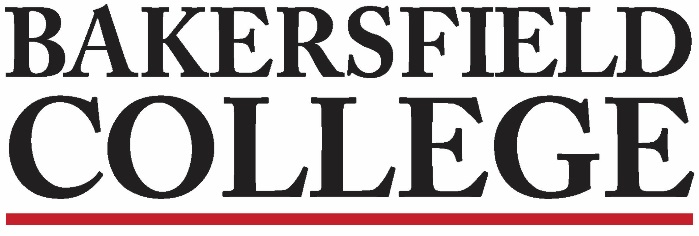 Competency-based Education Implementation Team7/27/20212:00 pm ZoomMinutes/NotesPresent Members: Chair: Jessica Wojtysiak (Admin) Classified Rep: Kim ArbolanteAssessment Rep: Faith BradhamCurriculum Rep: Erica MenchacaUnion Rep: Ann TatumSALT Rep: Marisa MarquezManagement Rep: Michelle Pena Notetaker: _Ann Tatum________Absent Members:Chair: Anna Melby (faculty)Counseling Rep: Fabiola JohnsonManagement Rep: Pamela RiversMember at large: Jennifer JohnsonNotetaker/Approval of MinutesAnn Tatum agreed to take notes.Minutes from 8/13 unanimously approved.5 minsChair’s UpdateCBE Book Pick upA few books are left to be picked up. See Yoli in FACE 16 if you have not gotten yours.Items of Interest/Future Discussion from Jessica’s Meeting with Chancellor’s Office:Chancellor’s Office is interested in providing support in articulation with transfer institutions and/or industry partners. If you have ideas, send to Jessica.CO does not want certificates, only degrees (either local or transfer).Another concern is GE classes. How can they ALL be made CBE? Can there be a mix of CBE and traditional? While initially the answer was “no” (and the book says the same), there seems to be some rethinking of this.Transcripts will need to somehow convert the CBE grade to something acceptable (Michelle noted there can only be one transcript due to technical limitations—but a conversion/note of explanation is possible.)Fresno Pacific is already showing an interest in taking transfers, more so than the CSUs and UCs. Could private colleges be easier? Local degrees easier? Something to discuss.5 minsWhat are the qualities of a successful CBE program?Question ExpansionWe went back to the idea of “what qualities do we want to see” and reviewed those questions. Jessica made notes and/or matched the potential application questions to the “qualities” questions.45 minsHomework: Pick up CBE Book from Jessica’s OfficeRead another 2 chapters that interest you most.Review the questions and notes, make suggestions, start smoothing out the language. REMINDER: the application will need to be ready by Flex Week!We did not discuss reading the book, but I am sure you can if the spirit moves you. (:Next Meeting: Tuesday, August 3rd at 2:00 pm5 minsSave the Dates! CBE CollaborativeCalendar of Peer Learning Sessions2020-212021August 18th10:00am-1:00pmOctober 4th10:00am-1:00pmNovember 30th10:00am-1:00pm2022January 17th10:00am-1:00pmMarch 16th10:00am-1:00pmMay 11th10:00am-1:00pm